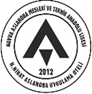 T.C.
NİLÜFER KAYMAKAMLIĞI
İlçe Milli Eğitim Müdürlüğü
Havva Aslanoba Mesleki ve Teknik Anadolu LisesiT.C.
NİLÜFER KAYMAKAMLIĞI
İlçe Milli Eğitim Müdürlüğü
Havva Aslanoba Mesleki ve Teknik Anadolu LisesiT.C.
NİLÜFER KAYMAKAMLIĞI
İlçe Milli Eğitim Müdürlüğü
Havva Aslanoba Mesleki ve Teknik Anadolu LisesiT.C.
NİLÜFER KAYMAKAMLIĞI
İlçe Milli Eğitim Müdürlüğü
Havva Aslanoba Mesleki ve Teknik Anadolu LisesiT.C.
NİLÜFER KAYMAKAMLIĞI
İlçe Milli Eğitim Müdürlüğü
Havva Aslanoba Mesleki ve Teknik Anadolu LisesiT.C.
NİLÜFER KAYMAKAMLIĞI
İlçe Milli Eğitim Müdürlüğü
Havva Aslanoba Mesleki ve Teknik Anadolu LisesiT.C.
NİLÜFER KAYMAKAMLIĞI
İlçe Milli Eğitim Müdürlüğü
Havva Aslanoba Mesleki ve Teknik Anadolu LisesiT.C.
NİLÜFER KAYMAKAMLIĞI
İlçe Milli Eğitim Müdürlüğü
Havva Aslanoba Mesleki ve Teknik Anadolu LisesiT.C.
NİLÜFER KAYMAKAMLIĞI
İlçe Milli Eğitim Müdürlüğü
Havva Aslanoba Mesleki ve Teknik Anadolu LisesiT.C.
NİLÜFER KAYMAKAMLIĞI
İlçe Milli Eğitim Müdürlüğü
Havva Aslanoba Mesleki ve Teknik Anadolu LisesiT.C.
NİLÜFER KAYMAKAMLIĞI
İlçe Milli Eğitim Müdürlüğü
Havva Aslanoba Mesleki ve Teknik Anadolu LisesiT.C.
NİLÜFER KAYMAKAMLIĞI
İlçe Milli Eğitim Müdürlüğü
Havva Aslanoba Mesleki ve Teknik Anadolu LisesiT.C.
NİLÜFER KAYMAKAMLIĞI
İlçe Milli Eğitim Müdürlüğü
Havva Aslanoba Mesleki ve Teknik Anadolu LisesiT.C.
NİLÜFER KAYMAKAMLIĞI
İlçe Milli Eğitim Müdürlüğü
Havva Aslanoba Mesleki ve Teknik Anadolu LisesiT.C.
NİLÜFER KAYMAKAMLIĞI
İlçe Milli Eğitim Müdürlüğü
Havva Aslanoba Mesleki ve Teknik Anadolu LisesiT.C.
NİLÜFER KAYMAKAMLIĞI
İlçe Milli Eğitim Müdürlüğü
Havva Aslanoba Mesleki ve Teknik Anadolu LisesiT.C.
NİLÜFER KAYMAKAMLIĞI
İlçe Milli Eğitim Müdürlüğü
Havva Aslanoba Mesleki ve Teknik Anadolu LisesiT.C.
NİLÜFER KAYMAKAMLIĞI
İlçe Milli Eğitim Müdürlüğü
Havva Aslanoba Mesleki ve Teknik Anadolu LisesiT.C.
NİLÜFER KAYMAKAMLIĞI
İlçe Milli Eğitim Müdürlüğü
Havva Aslanoba Mesleki ve Teknik Anadolu LisesiT.C.
NİLÜFER KAYMAKAMLIĞI
İlçe Milli Eğitim Müdürlüğü
Havva Aslanoba Mesleki ve Teknik Anadolu LisesiT.C.
NİLÜFER KAYMAKAMLIĞI
İlçe Milli Eğitim Müdürlüğü
Havva Aslanoba Mesleki ve Teknik Anadolu LisesiT.C.
NİLÜFER KAYMAKAMLIĞI
İlçe Milli Eğitim Müdürlüğü
Havva Aslanoba Mesleki ve Teknik Anadolu LisesiT.C.
NİLÜFER KAYMAKAMLIĞI
İlçe Milli Eğitim Müdürlüğü
Havva Aslanoba Mesleki ve Teknik Anadolu LisesiT.C.
NİLÜFER KAYMAKAMLIĞI
İlçe Milli Eğitim Müdürlüğü
Havva Aslanoba Mesleki ve Teknik Anadolu LisesiT.C.
NİLÜFER KAYMAKAMLIĞI
İlçe Milli Eğitim Müdürlüğü
Havva Aslanoba Mesleki ve Teknik Anadolu LisesiF-4F-4F-4F-4T.C.
NİLÜFER KAYMAKAMLIĞI
İlçe Milli Eğitim Müdürlüğü
Havva Aslanoba Mesleki ve Teknik Anadolu LisesiT.C.
NİLÜFER KAYMAKAMLIĞI
İlçe Milli Eğitim Müdürlüğü
Havva Aslanoba Mesleki ve Teknik Anadolu LisesiT.C.
NİLÜFER KAYMAKAMLIĞI
İlçe Milli Eğitim Müdürlüğü
Havva Aslanoba Mesleki ve Teknik Anadolu LisesiT.C.
NİLÜFER KAYMAKAMLIĞI
İlçe Milli Eğitim Müdürlüğü
Havva Aslanoba Mesleki ve Teknik Anadolu LisesiT.C.
NİLÜFER KAYMAKAMLIĞI
İlçe Milli Eğitim Müdürlüğü
Havva Aslanoba Mesleki ve Teknik Anadolu LisesiT.C.
NİLÜFER KAYMAKAMLIĞI
İlçe Milli Eğitim Müdürlüğü
Havva Aslanoba Mesleki ve Teknik Anadolu LisesiT.C.
NİLÜFER KAYMAKAMLIĞI
İlçe Milli Eğitim Müdürlüğü
Havva Aslanoba Mesleki ve Teknik Anadolu LisesiT.C.
NİLÜFER KAYMAKAMLIĞI
İlçe Milli Eğitim Müdürlüğü
Havva Aslanoba Mesleki ve Teknik Anadolu LisesiT.C.
NİLÜFER KAYMAKAMLIĞI
İlçe Milli Eğitim Müdürlüğü
Havva Aslanoba Mesleki ve Teknik Anadolu LisesiT.C.
NİLÜFER KAYMAKAMLIĞI
İlçe Milli Eğitim Müdürlüğü
Havva Aslanoba Mesleki ve Teknik Anadolu LisesiT.C.
NİLÜFER KAYMAKAMLIĞI
İlçe Milli Eğitim Müdürlüğü
Havva Aslanoba Mesleki ve Teknik Anadolu LisesiT.C.
NİLÜFER KAYMAKAMLIĞI
İlçe Milli Eğitim Müdürlüğü
Havva Aslanoba Mesleki ve Teknik Anadolu LisesiT.C.
NİLÜFER KAYMAKAMLIĞI
İlçe Milli Eğitim Müdürlüğü
Havva Aslanoba Mesleki ve Teknik Anadolu LisesiT.C.
NİLÜFER KAYMAKAMLIĞI
İlçe Milli Eğitim Müdürlüğü
Havva Aslanoba Mesleki ve Teknik Anadolu LisesiT.C.
NİLÜFER KAYMAKAMLIĞI
İlçe Milli Eğitim Müdürlüğü
Havva Aslanoba Mesleki ve Teknik Anadolu LisesiT.C.
NİLÜFER KAYMAKAMLIĞI
İlçe Milli Eğitim Müdürlüğü
Havva Aslanoba Mesleki ve Teknik Anadolu LisesiT.C.
NİLÜFER KAYMAKAMLIĞI
İlçe Milli Eğitim Müdürlüğü
Havva Aslanoba Mesleki ve Teknik Anadolu LisesiT.C.
NİLÜFER KAYMAKAMLIĞI
İlçe Milli Eğitim Müdürlüğü
Havva Aslanoba Mesleki ve Teknik Anadolu LisesiT.C.
NİLÜFER KAYMAKAMLIĞI
İlçe Milli Eğitim Müdürlüğü
Havva Aslanoba Mesleki ve Teknik Anadolu LisesiT.C.
NİLÜFER KAYMAKAMLIĞI
İlçe Milli Eğitim Müdürlüğü
Havva Aslanoba Mesleki ve Teknik Anadolu LisesiT.C.
NİLÜFER KAYMAKAMLIĞI
İlçe Milli Eğitim Müdürlüğü
Havva Aslanoba Mesleki ve Teknik Anadolu LisesiT.C.
NİLÜFER KAYMAKAMLIĞI
İlçe Milli Eğitim Müdürlüğü
Havva Aslanoba Mesleki ve Teknik Anadolu LisesiT.C.
NİLÜFER KAYMAKAMLIĞI
İlçe Milli Eğitim Müdürlüğü
Havva Aslanoba Mesleki ve Teknik Anadolu LisesiT.C.
NİLÜFER KAYMAKAMLIĞI
İlçe Milli Eğitim Müdürlüğü
Havva Aslanoba Mesleki ve Teknik Anadolu LisesiT.C.
NİLÜFER KAYMAKAMLIĞI
İlçe Milli Eğitim Müdürlüğü
Havva Aslanoba Mesleki ve Teknik Anadolu LisesiF-4F-4F-4F-4T.C.
NİLÜFER KAYMAKAMLIĞI
İlçe Milli Eğitim Müdürlüğü
Havva Aslanoba Mesleki ve Teknik Anadolu LisesiT.C.
NİLÜFER KAYMAKAMLIĞI
İlçe Milli Eğitim Müdürlüğü
Havva Aslanoba Mesleki ve Teknik Anadolu LisesiT.C.
NİLÜFER KAYMAKAMLIĞI
İlçe Milli Eğitim Müdürlüğü
Havva Aslanoba Mesleki ve Teknik Anadolu LisesiT.C.
NİLÜFER KAYMAKAMLIĞI
İlçe Milli Eğitim Müdürlüğü
Havva Aslanoba Mesleki ve Teknik Anadolu LisesiT.C.
NİLÜFER KAYMAKAMLIĞI
İlçe Milli Eğitim Müdürlüğü
Havva Aslanoba Mesleki ve Teknik Anadolu LisesiT.C.
NİLÜFER KAYMAKAMLIĞI
İlçe Milli Eğitim Müdürlüğü
Havva Aslanoba Mesleki ve Teknik Anadolu LisesiT.C.
NİLÜFER KAYMAKAMLIĞI
İlçe Milli Eğitim Müdürlüğü
Havva Aslanoba Mesleki ve Teknik Anadolu LisesiT.C.
NİLÜFER KAYMAKAMLIĞI
İlçe Milli Eğitim Müdürlüğü
Havva Aslanoba Mesleki ve Teknik Anadolu LisesiT.C.
NİLÜFER KAYMAKAMLIĞI
İlçe Milli Eğitim Müdürlüğü
Havva Aslanoba Mesleki ve Teknik Anadolu LisesiT.C.
NİLÜFER KAYMAKAMLIĞI
İlçe Milli Eğitim Müdürlüğü
Havva Aslanoba Mesleki ve Teknik Anadolu LisesiT.C.
NİLÜFER KAYMAKAMLIĞI
İlçe Milli Eğitim Müdürlüğü
Havva Aslanoba Mesleki ve Teknik Anadolu LisesiT.C.
NİLÜFER KAYMAKAMLIĞI
İlçe Milli Eğitim Müdürlüğü
Havva Aslanoba Mesleki ve Teknik Anadolu LisesiT.C.
NİLÜFER KAYMAKAMLIĞI
İlçe Milli Eğitim Müdürlüğü
Havva Aslanoba Mesleki ve Teknik Anadolu LisesiT.C.
NİLÜFER KAYMAKAMLIĞI
İlçe Milli Eğitim Müdürlüğü
Havva Aslanoba Mesleki ve Teknik Anadolu LisesiT.C.
NİLÜFER KAYMAKAMLIĞI
İlçe Milli Eğitim Müdürlüğü
Havva Aslanoba Mesleki ve Teknik Anadolu LisesiT.C.
NİLÜFER KAYMAKAMLIĞI
İlçe Milli Eğitim Müdürlüğü
Havva Aslanoba Mesleki ve Teknik Anadolu LisesiT.C.
NİLÜFER KAYMAKAMLIĞI
İlçe Milli Eğitim Müdürlüğü
Havva Aslanoba Mesleki ve Teknik Anadolu LisesiT.C.
NİLÜFER KAYMAKAMLIĞI
İlçe Milli Eğitim Müdürlüğü
Havva Aslanoba Mesleki ve Teknik Anadolu LisesiT.C.
NİLÜFER KAYMAKAMLIĞI
İlçe Milli Eğitim Müdürlüğü
Havva Aslanoba Mesleki ve Teknik Anadolu LisesiT.C.
NİLÜFER KAYMAKAMLIĞI
İlçe Milli Eğitim Müdürlüğü
Havva Aslanoba Mesleki ve Teknik Anadolu LisesiT.C.
NİLÜFER KAYMAKAMLIĞI
İlçe Milli Eğitim Müdürlüğü
Havva Aslanoba Mesleki ve Teknik Anadolu LisesiT.C.
NİLÜFER KAYMAKAMLIĞI
İlçe Milli Eğitim Müdürlüğü
Havva Aslanoba Mesleki ve Teknik Anadolu LisesiT.C.
NİLÜFER KAYMAKAMLIĞI
İlçe Milli Eğitim Müdürlüğü
Havva Aslanoba Mesleki ve Teknik Anadolu LisesiT.C.
NİLÜFER KAYMAKAMLIĞI
İlçe Milli Eğitim Müdürlüğü
Havva Aslanoba Mesleki ve Teknik Anadolu LisesiT.C.
NİLÜFER KAYMAKAMLIĞI
İlçe Milli Eğitim Müdürlüğü
Havva Aslanoba Mesleki ve Teknik Anadolu LisesiF-4F-4F-4F-4FAALİYET SONUÇ  RAPORUFAALİYET SONUÇ  RAPORUFAALİYET SONUÇ  RAPORUFAALİYET SONUÇ  RAPORUFAALİYET SONUÇ  RAPORUFAALİYET SONUÇ  RAPORUFAALİYET SONUÇ  RAPORUFAALİYET SONUÇ  RAPORUFAALİYET SONUÇ  RAPORUFAALİYET SONUÇ  RAPORUFAALİYET SONUÇ  RAPORUFAALİYET SONUÇ  RAPORUFAALİYET SONUÇ  RAPORUFAALİYET SONUÇ  RAPORUFAALİYET SONUÇ  RAPORUFAALİYET SONUÇ  RAPORUFAALİYET SONUÇ  RAPORUFAALİYET SONUÇ  RAPORUFAALİYET SONUÇ  RAPORUFAALİYET SONUÇ  RAPORUFAALİYET SONUÇ  RAPORUFAALİYET SONUÇ  RAPORUFAALİYET SONUÇ  RAPORUFAALİYET SONUÇ  RAPORUFAALİYET SONUÇ  RAPORUFAALİYET SONUÇ  RAPORUFAALİYET SONUÇ  RAPORUFAALİYET SONUÇ  RAPORUFAALİYET SONUÇ  RAPORUFAALİYET SONUÇ  RAPORUFAALİYET SONUÇ  RAPORUFAALİYET SONUÇ  RAPORUFAALİYET SONUÇ  RAPORUFaaliyetin AdıFaaliyetin AdıFaaliyetin AdıFaaliyetin AdıFaaliyetin AdıFaaliyetin AdıFaaliyetin AdıFaaliyetin AdıFaaliyetin AdıFaaliyetin AdıFaaliyetin AdıFaaliyetin AdıFaaliyetin AdıFaaliyet TarihiFaaliyet TarihiFaaliyet TarihiFaaliyet TarihiFaaliyet TarihiFaaliyet TarihiFaaliyet TarihiFaaliyet TarihiFaaliyet TarihiFaaliyet TarihiFaaliyet TarihiFaaliyet TarihiFaaliyet TarihiFaaliyetin Konusu Faaliyetin Konusu Faaliyetin Konusu Faaliyetin Konusu Faaliyetin Konusu Faaliyetin Konusu Faaliyetin Konusu Faaliyetin Konusu Faaliyetin Konusu Faaliyetin Konusu Faaliyetin Konusu Faaliyetin Konusu Faaliyetin Konusu Faaliyetin TürüFaaliyetin TürüFaaliyetin TürüFaaliyetin TürüFaaliyetin TürüFaaliyetin TürüFaaliyetin TürüFaaliyetin TürüFaaliyetin TürüFaaliyetin TürüFaaliyetin TürüFaaliyetin TürüFaaliyetin TürüFaaliyeti Düzenleyen/DüzenleyenlerFaaliyeti Düzenleyen/DüzenleyenlerFaaliyeti Düzenleyen/DüzenleyenlerFaaliyeti Düzenleyen/DüzenleyenlerFaaliyeti Düzenleyen/DüzenleyenlerFaaliyeti Düzenleyen/DüzenleyenlerFaaliyeti Düzenleyen/DüzenleyenlerFaaliyeti Düzenleyen/DüzenleyenlerFaaliyeti Düzenleyen/DüzenleyenlerFaaliyeti Düzenleyen/DüzenleyenlerFaaliyeti Düzenleyen/DüzenleyenlerFaaliyeti Düzenleyen/DüzenleyenlerFaaliyeti Düzenleyen/DüzenleyenlerFaaliyetin AmacıFaaliyetin AmacıFaaliyetin AmacıFaaliyetin AmacıFaaliyetin AmacıFaaliyetin AmacıFaaliyetin AmacıFaaliyetin AmacıFaaliyetin AmacıFaaliyetin AmacıFaaliyetin AmacıFaaliyetin AmacıFaaliyetin AmacıFaaliyete Katılan Kişi SayısıFaaliyete Katılan Kişi SayısıFaaliyete Katılan Kişi SayısıFaaliyete Katılan Kişi SayısıFaaliyete Katılan Kişi SayısıFaaliyete Katılan Kişi SayısıFaaliyete Katılan Kişi SayısıFaaliyete Katılan Kişi SayısıFaaliyete Katılan Kişi SayısıFaaliyete Katılan Kişi SayısıFaaliyete Katılan Kişi SayısıFaaliyete Katılan Kişi SayısıFaaliyete Katılan Kişi SayısıFaaliyet Sonunda Elde Edilen KazanımlarFaaliyet Sonunda Elde Edilen KazanımlarFaaliyet Sonunda Elde Edilen KazanımlarFaaliyet Sonunda Elde Edilen KazanımlarFaaliyet Sonunda Elde Edilen KazanımlarFaaliyet Sonunda Elde Edilen KazanımlarFaaliyet Sonunda Elde Edilen KazanımlarFaaliyet Sonunda Elde Edilen KazanımlarFaaliyet Sonunda Elde Edilen KazanımlarFaaliyet Sonunda Elde Edilen KazanımlarFaaliyet Sonunda Elde Edilen KazanımlarFaaliyet Sonunda Elde Edilen KazanımlarFaaliyet Sonunda Elde Edilen Kazanımlar………………………..………………………..………………………..………………………..………………………..………………………..………………………..………………………..Faaliyet Sorumlusu ÖğretmenFaaliyet Sorumlusu ÖğretmenFaaliyet Sorumlusu ÖğretmenFaaliyet Sorumlusu ÖğretmenFaaliyet Sorumlusu ÖğretmenFaaliyet Sorumlusu ÖğretmenFaaliyet Sorumlusu ÖğretmenFaaliyet Sorumlusu ÖğretmenFaaliyet Sorumlusu ÖğretmenFaaliyet Sorumlusu ÖğretmenFaaliyet Sorumlusu ÖğretmenUYGUNDURUYGUNDURUYGUNDURUYGUNDURUYGUNDURUYGUNDURUYGUNDURUYGUNDURUYGUNDURUYGUNDURUYGUNDURUYGUNDURUYGUNDURUYGUNDURUYGUNDURUYGUNDURUYGUNDURUYGUNDURUYGUNDURUYGUNDURUYGUNDURUYGUNDURUYGUNDURUYGUNDURUYGUNDURUYGUNDURUYGUNDURUYGUNDURUYGUNDURUYGUNDURUYGUNDURUYGUNDURUYGUNDUR…/…/2022…/…/2022…/…/2022…/…/2022…/…/2022…/…/2022…/…/2022…/…/2022…/…/2022…/…/2022…/…/2022…/…/2022…/…/2022…/…/2022…/…/2022…/…/2022…/…/2022…/…/2022…/…/2022…/…/2022…/…/2022…/…/2022…/…/2022…/…/2022…/…/2022…/…/2022…/…/2022…/…/2022…/…/2022…/…/2022…/…/2022…/…/2022…/…/2022Nazım Hikmet SERENNazım Hikmet SERENNazım Hikmet SERENNazım Hikmet SERENNazım Hikmet SERENNazım Hikmet SERENNazım Hikmet SERENNazım Hikmet SERENNazım Hikmet SERENNazım Hikmet SERENNazım Hikmet SERENNazım Hikmet SERENNazım Hikmet SERENNazım Hikmet SERENNazım Hikmet SERENNazım Hikmet SERENNazım Hikmet SERENNazım Hikmet SERENNazım Hikmet SERENNazım Hikmet SERENNazım Hikmet SERENNazım Hikmet SERENNazım Hikmet SERENNazım Hikmet SERENNazım Hikmet SERENNazım Hikmet SERENNazım Hikmet SERENNazım Hikmet SERENNazım Hikmet SERENNazım Hikmet SERENNazım Hikmet SERENNazım Hikmet SERENNazım Hikmet SERENOkul MüdürüOkul MüdürüOkul MüdürüOkul MüdürüOkul MüdürüOkul MüdürüOkul MüdürüOkul MüdürüOkul MüdürüOkul MüdürüOkul MüdürüOkul MüdürüOkul MüdürüOkul MüdürüOkul MüdürüOkul MüdürüOkul MüdürüOkul MüdürüOkul MüdürüOkul MüdürüOkul MüdürüOkul MüdürüOkul MüdürüOkul MüdürüOkul MüdürüOkul MüdürüOkul MüdürüOkul MüdürüOkul MüdürüOkul MüdürüOkul MüdürüOkul MüdürüOkul Müdürü